Persons Responsible: Governors:	Ethos Committee	Mr Paul WoolfendenSLT:	Mrs Louise ReesFormally approved: March 2011Reviewed and readopted:	2 December 2013Reviewed and readopted:	10 December 2014Reviewed and readopted: 29 February 2016Reviewed and readopted: 12 March 2018Reviewed and readopted: 27 April 2020Reviewed 18 November 2021Mission statementCharles Darwin School seeks to ensure that all its pupils receive a fulltime education which maximises opportunities for each pupil to realise his/her true potential.The school will strive to provide a welcoming, caring environment and make each member of the school community feel wanted and secure.All school staff will work with pupils and their families to ensure each pupil attends school regularly and punctually.The school will establish an effective system of incentives and rewards which acknowledges the efforts of pupils to improve their attendance and timekeeping and will challenge the behaviour of those pupils and parents who give low priority to attendance and punctuality.To meet these objectives Charles Darwin School will establish an effective and efficient system of communication with pupils, parents and appropriate agencies to provide mutual information, advice and support.Whole school policy for school attendanceTo continue to improve the overall percentage of attendance for pupils at school: Charles Darwin School target is 95%.To reduce the number of Persistent Absentees (PAs): Charles Darwin School target is less than 5%.To make attendance and punctuality a priority for all those associated with the school including pupils, parents, teachers and Governors.To maintain a framework which defines agreed roles and responsibilities and promotes consistency in carrying out designated tasks. (See Appendix 1 - Guidance on Registration).To provide support, advice and guidance to parents and pupils.To have a systematic approach to gathering and analysing attendance-related data.To further develop positive and consistent communication between home and school.To encourage pupils to be more aware of their own percentage attendance figure through the Attendance ladder [from September 2016].To implement a system of rewards and sanctions.To promote effective partnerships with the Education Welfare Service and with other services and agencies.To recognise the needs of the individual pupil when planning re-integration following significant periods of absence.To reduce the number of children and families taking holiday during term time.ProceduresImprove the overall percentage attendance of pupils at Charles Darwin SchoolApply Whole School Attendance Policy consistently.To ensure a senior member of staff has overall responsibility for whole school attendance [currently Mrs Rees, deputy headteacher].To ensure an external educational welfare lead is employed by the school for input one day a week.To be aware of the guidance outlined in the current Children Missing Education policy and ensure that all students are monitored through strict attendance protocols with the support of the Education Welfare Officer and the LEA.Establish and maintain a high profile for attendance and punctuality.Relate attendance issues directly to the school’s values, ethos and curriculum.Monitor progress in attendance measurable outcomes.To unauthorise absence for holidays during term time in Years 7 to 13.To track families requesting leave of absence with consideration to using a penalty notice.Reduce the number of Persistent Absentees at Charles Darwin SchoolIdentify pupils who are PAs (at or below 90% attendance) or at risk of becoming PAs.To ensure Pupil Premium PAs are a priority for intervention in the schoolInform the Borough of the percentage of PA pupils when requested.Raise awareness of PA pupils in pastoral teams and set targets where necessary.To mentor individual PAs (pastoral leaders and SLT).To frequently review strategies to review PA totals to ensure they are relevant and have an impact on PA totals.EWO to meet with Achievement Co-ordinators and with target families to set strategies to improve attendance, particularly focusing on reducing PA numbers.To maintain whole school awareness of PA students by having this as a target to reduce PA totals in the whole school improvement plan whenever possible.Make attendance and punctuality a priority for all those associated with the school including pupils, parents, teachers and governorsUse staff/school handbook to ensure all staff are aware of policies regarding authorised and unauthorised absence and holidays in term time.Produce termly/annual reports to parents/governors.Discuss attendance at Parents’ Evening and include Attendance Certificate with school report, e.g. EWO meets identified parents if attendance is a concern on school report.Make attendance and punctuality a feature in The Link on a regular basis.Provide INSET training for appointed/promoted staff through partnership with the EWS.Display materials at focal points: form rooms, electronic presentations in Student Services entrance and attendance noticeboard.Discuss attendance issues in Education Welfare Service/pastoral meetings and/or in relevant staff meetings.Maintain award systems, e.g. badges, house trophies, certificates, 100% attendance draws, reward trips and treats, etc.Frequently reinforce and revise punctuality sanctions within whole school system.Ensure a member of student services is visible on late gate duty on a daily basis.Maintain agreed roles and responsibilities, and promote consistency in carrying out designated tasksMaintain unambiguous procedures for statutory registration and ensure use of mandatory codes.Make contact, using designated school staff, on first day of absence via Truancy Call.Make contact, using designated school staff, on first day of absence via First Day Calling for identified vulnerable children.Ensure clearly defined late registration procedures.Monitor late students at the gate regularly, text sent from Truancy Call.Hold regular Late Gate using senior staff to target persistent latecomers.Students to be sanctioned for repeated lateness and lateness after 9:30am via the whole school detention system and senior staff detentions. To be notified via designated school staff in Student Services and via form tutors.Timetable staff to meet with Education Welfare Officer, making best use of EWO time.Have clear procedures prior to referral to Education Welfare Service.Review attendance regularly in SLT and pastoral meetings.Be familiar with the Education Welfare Service’s referral and recording system.Provide support, advice and guidance to parents and pupilsHighlight attendance in:PHSE through tutor programmeAttendance ladderAssembliesSchool notice boardStaff available to talk to pupils “Mentor” system including SLT mentoringParents’ EveningsPupil plannersPublicise support offered by schools.Set aside area/time for parents to speak to staff.Maintain regular communication with parents, e.g. letters/phone calls home.Provide accurate and up-to-date contact information for parents via planner.Involve parents from earliest stage.Maintain a systematic approach in gathering and analysing attendance related dataStandardise recording of:authorised/unauthorised absence educational activitypresenceBe consistent in the collection and provision of information.Decide what information is provided for:Governorspastoral staffother school staffparentspupils (individual or groups)Education Welfare ServiceIdentify developing patterns of irregular attendance and lateness.Inform the Borough on a half-termly basis of names and percentage of Persistent Absentees (PAs), i.e. those pupils with 90% or less attendance.Develop positive and consistent communication between home and schoolInitiate first day absence contact.Make full use of computer generated letters and Truancy Call/Parent Call.Promote expectation of absence letters/phone calls from parents.Explore the wide range of opportunities for parental partnerships (see Item 4).Provide information in a user-friendly way (may include languages other than English, and non-written).Encourage all parents into school.Implement a system of rewards and sanctionsUse pastoral budget for a system of rewards. Each year group is also allocated reward funding.Actively promote attendance and associated reward and effective sanctions.Promote use of attendance Ladder for rewards [September 2016].Ensure fair and consistent implementation.Involve pupils in system evaluation.Make use of effective and immediate sanctions.Take action which accords with objectives agreed between school and others, e.g. Education Welfare Service, parent, Social Services and Looked After Children Team.Promote effective partnerships with the Education Welfare Service and with other services and agenciesDesignate key staff for liaison with Education Welfare Service and other agencies.Give priority to timetabled meetings with Education Welfare Service.Carry out initial enquiries/intervention prior to referral.Gather and record relevant information to assist completion of Education Welfare Service referral.Hold weekly attendance review with key school staff and Education Welfare Service.Arrange multi-agency liaison meetings as appropriate, e.g. for PA pupils and families.Establish and maintain list of named contacts within the local community, e.g. Safer Neighbourhood Team, Safer Transport Team.Encourage active involvement of other services and agencies in the life of the school eg Youth Policing Team.Develop understanding of agency constraints and operating environments.Recognise the needs of the individual pupil when planning re-integration following significant periods of absenceBe sensitive to the individual needs and circumstances of returning pupils.Involve/inform all staff in re-integration process.Provide opportunities for counselling and feedback.Consider peer support and mentoring.Consider use of the Student Learning Zone.Involve parents as far as possible.Agree timescale for review of re-integration plan.Include Education Welfare Officers, parents and pupil in Re-integration Plan.Alternative provision [as statutory guidance taken from Keeping Children safe in education 2018]When the school places a pupil with an alternative provision provider we will continue to be responsible for the safeguarding of that pupil and will need to be satisfied that the provider meets the needs of the pupil.The school will obtain written confirmation from the alternative provider that appropriate safeguarding checks have been carried out on individuals working at the establishment.The school will need to ensure attendance records at the alternative provision are recorded and maintained for the duration that the pupil remains on a dual registration.This policy should be read in conjunction with the school’s Safeguarding policy when considering patterns of absence over a period of time.  Judgement can then be made regarding involvement of the EWO, opening a CAF on a family or considering referrals to other external agencies ie Social Care.This policy should be read in conjunction with the latest Keeping Children safe in Education document provided by the DfE. There is an Annex A section within this document relating to Children Missing in Education. The next update of this is due in September 2018.See Appendix 2: Attendance and Punctuality Overview.APPENDIX 1RegistrationRegisters will be taken punctually each day at 8.30 am and 1.10 pm.If a pupil arrives after the registers close at 8.35 am and 1.15 pm, s/he should be marked as late.When a pupil misses registration altogether and fails to provide an adequate explanation, the pupil will be marked as an unauthorised absentee for this session.Authorised AbsencesMedical evidence will be required for the school to authorise any absence due to illness for pupils with attendance at or below 90%.  Absences may be authorised for pupils for the following reasons:SicknessUnavoidable medical/dental appointments (whenever possible made outside school hours)Days of religious observanceExceptional family circumstances.Unauthorised AbsenceAbsences will not be authorised for:TruancyArrival (without justified reason) after registration period has closedShoppingLooking after family members (save in exceptional circumstances)Minding the houseBirthdays or similar eventsAny work (paid or unpaid) undertaken during school hoursFamily holidays during term time.When considering individual cases of absence, the school will consider:The nature of the eventFrequency of absenceWhether advance notification is givenOverall attendance record of the pupil.If a pupil is persistently absent and the school’s efforts to effect an improvement have been unsuccessful, the matter will be referred to the Education Welfare Service through the Attendance Officer or Achievement Co-Ordinator.The head teacher can authorise leave of absence requests at his discretion.APPENDIX 2ATTENDANCE AND PUNCTUALITY - OVERVIEWConcentrate on: Improving the average attendance percentagePrompt arrival to schoolPrompt arrival to lessonsReducing the % of Persistent Absentees (PA’s)APPENDIX 3The following information is based on the guidance from:Coronavirus (COVID-19): guidance for schools about temporarily closingUpdated 9 April 2020 – To be maintained September 2021 in case of further temporary closing during academic year.What are schools responsible for?Schools are responsible for providing places to vulnerable children, and children of workers critical to the coronavirus (COVID-19) response, while schools are closed due to the outbreak. Whilst every attempt will be made to remain open, in the event that Charles Darwin school cannot remain open, the Headteacher will work with local authorities to agree the provision needed locally to support the needs identified.Are schools expected to share resources?If some schools are experiencing high demand for places, or severe staff shortages, local authorities will coordinate support from other schools in the area. Charles Darwin School is expected to be flexible and work together with other schools where required. Local authorities should consider working with neighbouring local authorities, while keeping in mind the impact on children.Prioritising Charles Darwin school pupils to attend childcare arrangements in schoolThe first aim of the partial school closure measures, set out by the Secretary of State for Education, is to reduce the overall population of children moving around local areas as far as possible, in order to further reduce the number of social interactions, and thus flatten the upward curve of the coronavirus (COVID-19) outbreak.However, the second aim is to continue to care for children who are vulnerable, or whose parents are critical to the coronavirus (COVID-19) response, so that they can continue to work where alternative childcare arrangements cannot be made.How are critical workers defined?Children with a parent or carer who is listed as a critical worker (see latest government guidance for latest definition) should be considered for a school place, so long as their job cannot be done from home.Many parents working in these sectors will be able to ensure their child is kept at home. Every child who can be safely cared for at home should be, to limit the chance of the virus spreading.How are vulnerable children defined?Vulnerable children include those who have a social worker, and those children and young people up to the age of 25 with education, health and care (EHC) plans.Those who have a social worker include children who have a child protection plan, and those who are looked after by the local authority. A child may also be deemed to be vulnerable if they have been assessed as being in need, or otherwise meet the definition in section 17 of the Children Act 1989.Those with an EHC plan should be risk-assessed by their school/college in consultation with the local authority and parents, to decide whether they need to continue to be offered a school/college place in order to meet their needs, or whether they can safely have their needs met at home. Many children and young people with EHC plans can safely remain at home.Charles Darwin School may also want to support other children who are vulnerable where they are able to do so. Eligibility for free school meals in and of itself will not be the determining factor in assessing vulnerability.Charles Darwin School will liaise with families and social workers to identify the children who most need support at the time of school closure. Looking after these children will enable schools to support the country during challenging times.Is it compulsory for critical workers to accept their place offer?No.Many parents working in these critical sectors will be able to ensure their child is kept at home. Every child who can be safely cared for at home should be, to limit the chance of the virus spreading.When making alternative arrangements, parents should not rely upon those outside their household for childcare.Is it compulsory for parents of vulnerable children to accept their place offer?There is an expectation that vulnerable children who have a social worker will attend provision, so long as they do not have underlying health conditions that put them at severe risk. In circumstances where a parent does not want to bring their child to an education setting, and their child is considered vulnerable, the social worker and Charles Darwin school should explore the reasons for this directly with the parent.Where parents are concerned about the risk of the child contracting the virus, the school should talk through these anxieties with the parent following the guidance for educational settings about COVID-19 set out by Public Health England.Charles Darwin School may also want to consider how to encourage vulnerable children and young people to attend. How will Charles Darwin school identify pupils who are the children of critical workers?The Headteacher will contact all parents/carers via email and request that an ‘Attendance During School Closure’ proforma is completed and returned to a specified mailbox.This proforma will request the reason for the child to continue attending school during closure eg parent is a Key worker.Children with at least one parent/carer who is critical to the coronavirus (COVID-19) response can attend school if required. However, many families with one parents working in critical sectors will be able to ensure their child is kept at home. Every child who can be safely cared for at home should be, to limit the chance of the virus spreading.Do schools need to take an attendance register?During this period, schools do not need to take an attendance register. For administrative purposes Code # (planned whole or partial closure) should be used.However, Charles Darwin school will submit a short daily return, reporting whether they are open, and how many children and staff are in school. This will allow for a record of attendance for safeguarding purposes, and allow schools to provide accurate, up to date data to the government. This will also help DfE to track capacity in the system, enabling the department to feed into wider tracking of the impact of the virus to support scientific advice.If other agencies request an additional attendance return eg Safer Neighbourhood Team, then the school will also provide this where capacity allows.Staffing school closureThe Headteacher and Deputies will organise staff supervision during the period of school closure. This is likely to be on a rota basis of available staff.Expectations on Charles Darwin school regarding staying in touch with parents whose child is at homeThe school have already established resources in place for children who are completing work at home eg Show my Home Work, My maths, Microsoft Teams etcThe Department for Education is working with the BBC, and other partners, to provide advice and support directly to parents, including online resources they can access for their children at home. They have published an initial list of online educational resources to help children to learn at home.Safeguarding (see amendment to policy in Safeguarding and Child Protection 2021 policy for further details)Charles Darwin School will continue to monitor the welfare of vulnerable children who are not attending school, and other pupils they might wish to keep in touch with, for safeguarding purposes.This will be done via a variety of means, including:Phone conversations on a weekly basis with parents/carers. Summary of conversation logged centrally (DSL or Pastoral managers)Phone conversations on a weekly/twice weekly basis with key children. Summary of conversation logged centrally (DSL or Pastoral managers)Liaison with social workersRemote contribution to all Child in Need and Child Protection meetings (DSL,SENCO or Pastoral managers) as requestedRemote contribution to all Looked After Children PEP meetings (Designated Teacher, SENCO or Pastoral managers) as requested.Policy update completed 18 November 2021 for circulation to Governors and SLTL Rees (Deputy Head and DSL)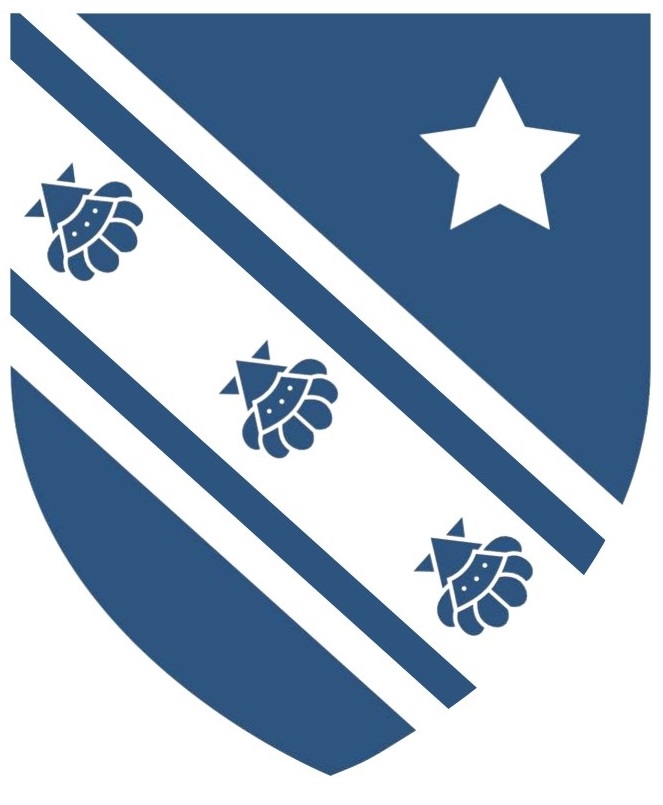 Charles Darwin SchoolAttendance
PolicyPupilsResponsibilityArrive to school by  each day.Home to notify school with reason for absence.Aim to achieve 100% attendance.Seek to book any medical appointments outside of school hours.Catch-up on all missed work due to absence.Ensure that arrival to lessons is prompt. StaffResponsibilityFirst Line SupportForm TutorBe on time to registration.Ensure that register is taken promptly at every session.Notify pupils in their form of attendance and encourage this to be recorded in planners each week.Challenge any late comers and seek explanations.Check student planners and lesson monitor to review punctuality to lessons.Liaise with Attendance Officer and Achievement Co-ordinator to identify pupils with attendance concerns including unaccounted absences.Liaise with Attendance Officer and Achievement Co-ordinator to reward pupils with a good attendance and punctuality record.Encourage good attendance and importance for achievement in school.ACOSubjectTeacherBe on time to all lessons.Take a register every lesson on Lesson Monitor (SIMS).Start the lesson promptly - challenge any late comers and detain if necessary.Inform  of regular lateness and detail if necessary.Ensure that all lessons are ended promptly.Ensure pupils move swiftly to and from lessons by being out in the corridor between lessons moving pupils along.Check that any pupil late for Period 1 has signed in at Student Services Head of FacultyAchievement Co-ordinator (ACO)Devise systems of rewards for pupils with high attendance and punctuality.Ensure presentation of certificates for 100% attendance each term and promote good attendance and punctuality in assemblies.Check registers on a weekly basis, take action on any concerns and liaise with Attendance Officer.Conduct truancy spot checks - particularly targeting pupils with poor attendance/truancy records.Meet Attendance Officer and EWO each week to discuss pupils with poor attendance/ punctuality. SLTAttendance OfficerChecks Absence Line each morning and update records to authorise absence.Liaises with Achievement Co-ordinators on a weekly basis to discuss targeted pupils/concerns.Liaises s with EWO on a weekly basis to discuss concerns. Have an overview of Persistent Absentee (PA) students in Years 7-11 and Sixth Form.Ensure correct pupils are being mentored.Maintain/update notice board to notify pupils and teachers of attendance trends.  Complete truancy checks.Produce the annual Truancy Return for DFE.Provide Registration Certificates for individual students when required. Have overview of Lesson Monitor (SIMS) across the school.Provide weekly reports on attendance and punctuality to ACOs.Calculate lates and determine sanctions for lateness – WSD/SSD/learning recovery time.SLT Line ManagerSLTLiaise with Attendance Officer on a regular basis.Review Attendance Policy on an annual basis.Liaise with ACO’s to identify suitable strategies for improvement in attendance rates, e.g. PA mentoring programmes and other monitoring and engagement strategies.Be aware of percentage of PA students and ensure family meetings are organised with EWO present to discuss strategies to improve attendance.Ensure Pupil Premium students remain a priority for any mentoring or strategies to reduce PA levels.Inform Headteacher and Governors of attendance percentage at any given time.GovernorGovernorA Governor is identified each year with the responsibility of regularly monitoring attendance.